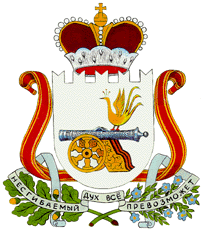 АДМИНИСТРАЦИЯ МУНИЦИПАЛЬНОГО ОБРАЗОВАНИЯ«ГЛИНКОВСКИЙ РАЙОН» СМОЛЕНСКОЙ ОБЛАСТИПОСТАНОВЛЕНИЕ   от 09 декабря 2021г. № 342         В соответствии со статьей 78 Бюджетного кодекса Российской Федерации,  постановлением Правительства Российской Федерации от 18.09.2020 № 1492 «Об общих требованиях к нормативным правовым актам, муниципальным правовым актам, регулирующим предоставление субсидий, в том числе грантов в форме субсидий, юридическим лицам, индивидуальным предпринимателям, а также физическим лицам – производителям товаров, работ, услуг, и о признании утратившими силу некоторых актов Правительства Российской Федерации и отдельных положений некоторых актов Правительства Российской Федерации»    Администрация муниципального образования «Глинковский район» Смоленской области постановляет:        1.Утвердить прилагаемый Порядок предоставления субсидии на возмещение затрат (недополученных  доходов) по оказанию населению услуг бани на территории Глинковского сельского  поселения Глинковского района Смоленской области.      2. Признать утратившим силу постановление Администрации муниципального образования «Глинковский район» Смоленской области  от 03.09.2021 № 238 «Об утверждении Порядка предоставления субсидии на возмещение затрат муниципальному унитарному предприятию «Коммунальщик» Глинковского сельского поселения в связи с оказанием услуг по осуществлению функционирования муниципальной бани на территории муниципального образования Глинковского сельского  поселения Глинковского района Смоленской области».      3. Пункт 4.10. раздела 4  Порядка предоставления субсидии на возмещение затрат (недополученных  доходов) по оказанию населению услуг бани на территории Глинковского сельского  поселения Глинковского района Смоленской области применяется с 01.01.2023 года.      4.Контроль за исполнением настоящего постановления оставляю за собой.Глава муниципального образования	«Глинковский район» Смоленской  области                                       М.З.КалмыковПОРЯДОКпредоставления субсидии на возмещение затрат (недополученных  доходов) по оказанию населению услуг бани на территории Глинковского сельского  поселения Глинковского района Смоленской области               Общие положения    1.1. Настоящий Порядок разработан в соответствии со статьей 78 Бюджетного кодекса Российской Федерации, с постановлением Правительства Российской Федерации от 18.09.2020 № 1492 «Об общих требованиях к нормативным правовым актам, муниципальным правовым актам, регулирующим предоставление субсидий, в том числе грантов в форме субсидий, юридическим лицам, индивидуальным предпринимателям, а также физическим лицам - производителям товаров, работ, услуг, и о признании утратившими силу некоторых актов Правительства Российской Федерации и отдельных положений некоторых актов Правительства Российской Федерации», Федеральным законом от 06.10.2003 № 131-ФЗ «Об общих принципах организации местного самоуправления в Российской Федерации» и определяет порядок предоставления субсидии из бюджета Глинковского сельского поселения Глинковского района Смоленской области, направляемой на возмещение затрат (недополученных доходов), образующихся в связи с применением тарифов, не обеспечивающих возмещение издержек, лицам, предоставляющим услуги бани (далее – Порядок, получатели субсидии).   1.2. Настоящий Порядок устанавливает цель, условия и порядок предоставления субсидии из  бюджета Глинковского сельского поселения Глинковского района Смоленской области юридическим лицам (за исключением государственных (муниципальных) учреждений), индивидуальным предпринимателям, а также физическим лицам - производителям товаров, работ, услуг, имеющих право на получение субсидии на возмещение затрат (недополученных  доходов) по оказанию населению услуг бани по тарифам, не обеспечивающим возмещение издержек, в том числе, положение об осуществлении контроля (мониторинга) главным распорядителем бюджетных средств, предоставившим субсидии и органом внутреннего муниципального финансового контроля соблюдения условий, целей и порядка предоставления субсидий их получателями, определяет порядок предоставления документов организациями, претендующими на получение субсидий, порядок возврата субсидий, требования к отчетности.   1.3. Основные термины и понятия, используемые для целей настоящего Порядка.   1.3.1. Субсидия - денежные средства бюджета Глинковского сельского поселения Глинковского района Смоленской области, предоставляемые получателю субсидии в целях возмещения затрат, образующихся в связи с применением тарифов для населения, не обеспечивающих возмещение издержек при предоставлении населению услуги бани на территории Глинковского сельского поселения Глинковского района Смоленской области (далее - субсидия).   1.3.2. Получатели субсидии - юридические лица (за исключением государственных (муниципальных) учреждений), индивидуальные предприниматели, а также физические лица - производители товаров, работ, услуг, оказывающие населению услуги бани, заключившие Соглашение о предоставлении субсидии.   1.3.3. Услуги бани - услуга населению по помывке в бане, предоставляемая юридическими лицами (за исключением государственных (муниципальных) учреждений), индивидуальными предпринимателями, а также физическими лицами - производителями товаров, работ, услуг.   1.3.4. Экономически обоснованный тариф на 1 помывку - тариф, позволяющий возмещать все расходы на оказание услуг в бане по помывке, а также обеспечивать стабильную и устойчивую работу получателя субсидии.   1.3.5 Тариф на услуги бани - тариф на услуги бани для населения, утвержденный Советом депутатов Глинковского сельского поселения Глинковского района Смоленской области, ориентированный на наиболее полное удовлетворение населения его социально-обусловленных потребностей в услугах бани.   1.3.6. Недополученные доходы - образующаяся в связи с применением тарифов (цен) при предоставлении населению услуги бани разница в рублях между экономически обоснованными тарифами на соответствующие услуги в рублях без учета налога на добавленную стоимость (далее - НДС) согласно абзацам 2 и 3 пункта 2 статьи 154 Налогового кодекса Российской Федерации, и льготной ценой (тарифом) для населения, утвержденной  Советом депутатов Глинковского сельского поселения Глинковского района Смоленской области, без учета налога на добавленную стоимость.   1.3.7. Главный распорядитель субсидии - орган местного самоуправления, уполномоченный на заключение Соглашений о предоставлении субсидии на возмещение затрат, а также на перечисление субсидии от имени муниципального образования Глинковского сельского поселения Глинковского района Смоленской области.   1.3.8. Соглашение о предоставлении субсидии - договор, подписываемый главным распорядителем субсидий и получателем субсидии, предметом которого является возмещение затрат (недополученных доходов), заключенный в соответствии со статьей 421 Гражданского кодекса Российской Федерации на условиях, предусмотренных настоящим Порядком (далее - Соглашение).   1.3.9. Целевое назначение субсидий - возмещение (компенсация) недополученных доходов получателям субсидии, образующихся в связи с применением регулируемых цен (тарифов), не обеспечивающим возмещение издержек, предоставляющим населению на территории Глинковского сельского поселения Глинковского района Смоленской области услуги бани.   1.3.10. Субсидии предоставляются в пределах лимитов бюджетных обязательств, установленных решением Совета депутатов Глинковского сельского поселения Глинковского района Смоленской области о бюджете на очередной финансовый год и плановый период.   1.4. Главным распорядителем бюджетных средств является Администрация муниципального образования «Глинковский район» Смоленской области (далее - Администрация), до которой в соответствии с бюджетным законодательством Российской Федерации доведены в установленном порядке лимиты бюджетных обязательств на предоставление субсидии на соответствующий финансовый год (соответствующий финансовый год и плановый период). Средства субсидии отражаются в расходной части бюджета Глинковского сельского поселения Глинковского района  Смоленской области в соответствии с бюджетной классификацией Российской Федерации.    1.5. Целью предоставления субсидии является возмещение (компенсация) недополученных доходов получателям субсидии, образующихся в связи с применением регулируемых цен (тарифов), не обеспечивающим возмещение издержек, предоставляющим населению на территории Глинковского сельского поселения Глинковского района Смоленской области услуги бани, в целях обеспечения достижения цели, показателей и результатов, установленных муниципальной программой  «Комплексное развитие систем коммунальной инфраструктуры Глинковского сельского поселения Глинковского района Смоленской области».   1.6. Информация о субсидии размещается на едином портале бюджетной системы Российской Федерации в информационно-телекоммуникационной сети «Интернет» (далее - единый портал) (в разделе единого портала) при формировании проекта решения о бюджете, проекта решения о внесении изменений в решение о бюджете Глинковского сельского поселения Глинковского района Смоленской области на текущий финансовый год и плановый период в соответствии с действующим законодательством.2. Условия и порядок предоставления субсидии   2.1. Субсидии предоставляются на основании заключенного с Администрацией Соглашения о предоставлении субсидий и получатель субсидий на первое число месяца, предшествующему месяцу, в котором планируется заключение Соглашения, должен соответствовать следующим категориям и (или) критериям отбора, требованиям:   - имеющие государственную регистрацию в налоговом органе;   - имеющие объект для оказания услуг бани (здание бани) в собственности, в аренде или на других законных основаниях;   - отсутствие неисполненной обязанности и задолженности по уплате налогов, сборов, страховых взносов, пеней, штрафов, процентов, подлежащих уплате в соответствии с законодательством Российской Федерации о налогах и сборах;   - отсутствие просроченной задолженности по возврату в местный бюджет субсидий, бюджетных инвестиций, предоставленных в том числе в соответствии с иными правовыми актами (в случае, если такое требование предусмотрено правовым актом), и иной просроченной задолженности перед местным бюджетом, из которого планируется предоставление субсидии;   - отсутствие на первое число месяца, предшествующего месяцу заключения соглашения (договора) о предоставлении субсидий у получателей субсидий - юридических лиц процесса реорганизации, ликвидации, в отношении их не введена процедура банкротства, деятельность не приостановлена в порядке, предусмотренном законодательством Российской Федерации, а индивидуальные предприниматели не должны прекратить деятельность в качестве индивидуального предпринимателя;   - получатели субсидии не являются иностранным юридическим лицом, а также российским юридическим лицом, в уставном (складочном) капитале которого доля участия иностранных юридических лиц, местом регистрации которых является государство или территория, включенные в утверждаемый Министерством финансов Российской Федерации перечень государств и территорий, предоставляющих льготный налоговый режим налогообложения и (или) не предусматривающих раскрытия и предоставления информации при проведении финансовых операций (оффшорные зоны) в отношении таких юридических лиц, в совокупности не превышает 50 процентов;   - получатели субсидии не должны получать средства из  бюджета  Глинковского сельского поселения Глинковского района Смоленской области в соответствии с иными нормативными правовыми актами на цели, указанные в пункте 1.5 настоящего Порядка;   - наличие согласия получателей субсидии на осуществление Администрацией и органом внутреннего муниципального  финансового контроля проверок (мониторинга) соблюдения получателями субсидии условий, целей и порядка предоставления субсидии и ответственности за их нарушение.   2.2. Условием предоставления субсидий является факт оказания услуг бани населению, соответствующих действующим нормативам в отрасли, документально подтвержденных недополученных доходов, с учетом произведенных корректировок, в том числе по результатам разбирательств, проведенных компетентными органами.   2.3. При обращении в Администрацию для заключения Соглашения, претендент на получение субсидии должен соответствовать требованиям, предусмотренным пунктом 2.1 настоящего Порядка и представить в Администрацию следующие документы:   - заявку на имя Главы муниципального образования «Глинковский район» Смоленской области о заключении Соглашения по форме согласно Приложению 1 к настоящему Порядку;   - документ, подтверждающий право владения объектом недвижимости для оказания услуг бани (свидетельство о государственной регистрации, договор аренды);   - выписку из Единого государственного реестра юридических лиц (для юридических лиц), выписку из Единого государственного реестра индивидуальных предпринимателей (для индивидуальных предпринимателей), выданную органом, осуществляющим государственную регистрацию юридических лиц и индивидуальных предпринимателей, не ранее чем за десять дней до подачи заявления о предоставлении субсидии;   - учредительные документы (заверенную копию);   - документ, подтверждающий полномочия руководителя (для юридического лица);   - сведения (справка) Межрайонной инспекции Федеральной налоговой службы об уплате налогов, сборов, страховых взносов, пеней, штрафов, процентов, подлежащих уплате в соответствии с законодательством Российской Федерации о налогах и сборах (оригинал или заверенная копия) на первое число месяца, предшествующего месяцу, в котором планируется принятие решения о предоставлении субсидии;   - подтверждение отсутствия просроченной задолженности по возврату в бюджет Глинковского сельского поселения Глинковского района Смоленской области, из которого планируется предоставление субсидии в соответствии с правовым актом, субсидий, бюджетных инвестиций, предоставленных в том числе в соответствии с иными правовыми актами, и иная просроченная задолженность перед бюджетом Глинковского сельского поселения Глинковского района Смоленской области.   - плановый расчет размера субсидии на возмещение затрат (недополученных  доходов) по оказанию населению услуг бани на территории Глинковского сельского  поселения Глинковского района Смоленской области по форме согласно Приложению 2 к настоящему Порядку;   - расчет экономически обоснованного тарифа.   2.3.1. Администрация принимает и регистрирует заявку с представленными документами в день подачи заявки.   2.4. Администрация в течение 10 рабочих дней после получения документов, указанных в пункте 2.3. настоящего Порядка, осуществляет:   - рассмотрение и проверку оформления, полноты и достоверности сведений, содержащихся в представленных документах;   - проверку правильности расчета недополученных доходов для предоставления субсидий;   - оценку соответствия или несоответствия критериям Получателя субсидии и условиям предоставления субсидии, указанным в пунктах 2.1, 2.3. настоящего Порядка;   - принятие решения о заключении с организацией Соглашения или отказе в заключение Соглашения при наличии оснований для отказа.   2.5. В течение 10 рабочих дней по истечении срока получения документов, указанных в пункте 2.3 настоящего Порядка, и осуществления проверки соответствия получателя субсидии требованиям, установленным пунктом 2.1 настоящего Порядка и расчета размера выпадающих доходов, Администрация:   - принимает решение о предоставлении (об отказе в предоставлении) субсидии;   - решение оформляется протоколом рассмотрения документов рабочей группой Администрации в составе заместителя Главы муниципального образования, начальника Финансового - экономического отдела Администрации, начальника отдела ЖКХ, строительству и поселковому хозяйству Администрации и  начальника Финансового управления Администрации. Решение рабочей группы принимается большинством голосов членов рабочей группы. В случае временного отсутствия одного из членов рабочей группы участие в рассмотрении документов с правом голоса принимает сотрудник Администрации, на которого возложено временное исполнение обязанностей отсутствующего сотрудника - члена рабочей группы;   - при наличии оснований для отказа в предоставлении субсидии направляет претенденту получателя субсидии уведомление об отказе в предоставлении субсидии с указанием причин отказа в течение 3 (трех) рабочих дней;   -  при отсутствии оснований для отказа в предоставлении субсидии, направляет претенденту получателя субсидии на подписание проект соглашения о предоставлении субсидии.   2.6. Основания для отказа получателю субсидии в предоставлении субсидии:   - несоответствие получателя субсидии требованиям, установленным пунктом 2.1. настоящего Порядка;   - несоответствие представленных Получателем субсидии документов требованиям, определенным пунктом 2.3 настоящего Порядка, или непредставление (представление не в полном объеме) указанных документов;   - недостоверность представленной получателем субсидии информации.   2.7. Субсидии предоставляются в размере не более фактически заявленных и документально подтвержденных выпадающих (недополученных) доходов в связи с предоставлением населению услуг бани по тарифам (ценам), установленным решением Совета депутатов Глинковского сельского поселения Глинковского района Смоленской области на соответствующий период.    Расчет суммы субсидии на возмещение затрат, возникающих в связи с оказанием населению услуг бани по тарифу для населения, определяется ежемесячно как разница между экономически обоснованным тарифом (затратами) и утвержденным решением Совета депутатов Глинковского сельского поселения Глинковского района Смоленской области  тарифом для населения на услуги бани на соответствующий период по следующей формуле:   Рсуб. = (Тэо - Т)*Vп, где:   Рсуб. - расчетный размер субсидии на возмещение убытков получателю субсидии, возникающих в связи с оказанием населению услуг бани по тарифу для населения, рублей;   Тэо - экономически обоснованный тариф, рассчитанный на основании представленных расчетов, позволяющий возмещать все расходы на оказание услуг по помывке в бане, а также обеспечивать стабильную и устойчивую работу получателя субсидии, (руб./1помывка), без учета НДС;   Т - тариф для населения, установленный решением Совета депутатов Глинковского сельского поселения Глинковского района Смоленской области для населения (руб./1помывка), без учета НДС;   Vп - количество посещений (помывок) в месяц (человек).   2.8. При нарушении получателем субсидии условий предоставления субсидии указанных в пункте 2.2 раздела 2 настоящего Порядка излишне перечисленная субсидия подлежит возврату в бюджет Глинковского сельского поселения в соответствии с пунктом 4.3 раздела 4 настоящего Порядка.   2.9. В случае уменьшения главному распорядителю как получателю бюджетных средств ранее доведенных лимитов бюджетных обязательств, приводящего к невозможности предоставления субсидии в размере, определенном в соглашении, включается условие о согласовании новых условий Соглашения или о расторжении соглашения при не достижении согласия по новым условиям.   2.10. Результатом предоставления субсидии является возмещение затрат (недополученных доходов), с целью гарантированного оказания услуг бани населению Глинковского сельского  поселения Глинковского района Смоленской области.Показателем результативности предоставления субсидии является показатель «Пропуск платных посетителей в год (человек)». Показатель результативности устанавливается в Соглашении о предоставлении субсидии.    2.11. Предоставление субсидии осуществляется на основании Соглашения, дополнительного соглашения к Соглашению, в том числе дополнительного соглашения о расторжении соглашения (при необходимости) заключаемого между Администрацией  и получателем субсидии о предоставлении субсидии из бюджета Глинковского сельского поселения в соответствии с типовой формой. Типовая форма Соглашения утверждена приказом Финансового управления Администрации муниципального образования «Глинковский район» Смоленской области.При изменении размера субсидии заключается дополнительное соглашение.Срок действия Соглашения не может превышать финансового года.   2.12. Форма Соглашения содержит в себе:   - цель и условия предоставления субсидии;   - размер субсидии и порядок ее перечисления;   - права и обязанности Администрации и получателя субсидии;   - контроль исполнения Соглашения;   - порядок возврата субсидии в бюджет Глинковского сельского поселения в случае нарушения цели, условий и порядка предоставления субсидии;   - согласие получателя субсидии на осуществление Администрацией и органом внутреннего муниципального финансового контроля соблюдения получателем субсидии цели, условий и порядка ее предоставления;   - порядок, формы и сроки составления и предоставления получателем субсидии отчетности об использовании средств субсидии.   2.13. Заключение Соглашения (договора) между Администрацией и получателем субсидии о предоставлении субсидии осуществляется на основании решения Администрации о соответствии получателя субсидии и представленных им документов требованиям настоящего Порядка.   Администрация направляет получателю субсидии для подписания два экземпляра Соглашения, подписанные Администрацией.   Получатель субсидии не позднее 7 рабочих дней после получения Соглашения о предоставлении субсидии подписывает его и направляет в Администрацию подписанное Соглашение.   2.14. Для ежемесячного получения субсидий получатели субсидий представляют в Администрацию ежемесячно в срок до 10-го числа месяца, следующего за расчетным месяцем, заявление на получение субсидий по форме согласно Приложению 3 к настоящему Порядку с приложением следующих документов:   - справки-расчета объема средств, необходимых для возмещения выпадающих (недополученных) доходов (дополнительных затрат) при предоставлении населению услуг бани по форме согласно Приложению 4 к настоящему Порядку:   - документы, подтверждающие фактическую сумму, необходимую для возмещения недополученных доходов, возникших при предоставлении населению услуг бани.    2.15. Ответственность за достоверность сведений, предоставляемых для получения субсидии, несет получатель субсидии.   2.16. Администрация в течение пяти рабочих дней со дня предоставления получателем субсидии документов проводит проверку:   - представленных документов, установленных п. 2.14;   - произведенных расчетов.   2.17. Перечисление субсидии производится не позднее десятого рабочего дня после принятия главным распорядителем, как получателем бюджетных средств, решения по результатам рассмотрения документов, указанных в подпункте 2.14 настоящего документа.   2.18. При предоставлении документов в срок после 10-го числа месяца, следующего за расчетным периодом, указанные расходы учитываются при формировании заявки на предоставление субсидии на следующий период.   2.19. Субсидии предоставляются в пределах лимитов бюджетных обязательств на соответствующий финансовый год и плановый период в пределах средств, предусмотренных решением о бюджете Глинковского сельского поселения для Администрации на цели, указанные в пункте 1.5 настоящего Порядка.   Предоставление субсидии за декабрь текущего года производится в очередном финансовом году, в случае невозможности ее предоставления в текущем финансовом году в связи с недостаточностью лимитов бюджетных обязательств, предусмотренных бюджетом Глинковского сельского поселения, субсидия предоставляется без повторного прохождения проверки на соответствие установленным критериям отбора, в пределах средств, предусмотренных местным бюджетом на очередной финансовый год.   2.20. Субсидии, предоставляемые из средств бюджета Глинковского сельского поселения на возмещение (компенсацию) выпадающих (недополученных доходов), связанных с установлением цен (тарифов) не могут использоваться получателями субсидии на другие статьи расходов.   2.21. Расходование субсидии получателями субсидии осуществляется по следующим направлениям:   - на расчеты с персоналом по оплате труда;   - на расчеты по налогам и сборам;   - на расчеты по аренде;   - на расчеты по электроэнергии;   - на расчеты по холодному и горячему водоснабжению;   - на расчеты по теплоснабжению;   - на осуществление деятельности по оказанию услуг бани населению (общехозяйственные расходы, амортизацию, материальные запасы).   2.22. Получателю субсидии запрещается приобретение за счет субсидии иностранной валюты, за исключением операций, осуществляемых в соответствии с валютным законодательством Российской Федерации при закупке (поставке) высокотехнического импортного оборудования, сырья и комплектующих изделий, а также связанных с достижением целей предоставления этих средств иных операций, определенных настоящим Порядком.   2.23. Субсидии перечисляются на счет получателя субсидии, открытый в порядке, установленном законодательством Российской Федерации в учреждениях Центрального банка Российской Федерации или кредитных организациях.   2.24. Заключение дополнительного соглашения производится при условии:   - изменения объемов услуг, предоставляемых населению при установлении или изменении экономически обоснованных тарифов, при наличии лимитов бюджетных обязательств;   - передаче источников оказания услуг другим поставщикам или от поставщиков, оказывающих услуги населению;   - наличие сверхплановых объемов, предоставленных населению услуг.   - уменьшения главному распорядителю как получателю бюджетных средств ранее доведенных лимитов бюджетных обязательств, приводящего к невозможности предоставления субсидии в размере, определенном в Соглашении.   2.24.1. Для заключения дополнительного соглашения получатель субсидии подает в Администрацию дополнительную к основной заявке на предоставление субсидии за текущий финансовый год заявку с приложением кассовых документов, подтверждающих фактический объем оказанной услуги.   2.24.2. Решение о заключении дополнительного соглашения принимается Администрацией при условии:   - подтверждения получателем субсидии сверхплановых объемов, предоставленных услуг населению по заявленному периоду;   - доведения дополнительных лимитов бюджетных обязательств на заключение дополнительных соглашений.   2.24.3. При положительном решении по дополнительной заявке Администрация в течение 5 рабочих дней направляет получателю субсидии дополнительное соглашение на подпись.   2.25. Предоставление субсидии прекращается, а Соглашение расторгается Администрацией в одностороннем порядке при условии:   - ликвидации юридического лица или индивидуального предпринимателя;   - отчуждения, передачи в аренду источника предоставляемых услуг третьим лицам, прекращения сроков пользования источниками услуг;   - прекращения сроков действия экономически обоснованных тарифов;   - прекращения предоставления услуг населению;   - прекращения сроков действия тарифов (цен), утвержденных решением Совета депутатов Глинковского сельского поселения Глинковского района Смоленской области;   - отсутствия доведенных дополнительных лимитов бюджетных обязательств.3. Требования к отчетности    3.1. Получатели субсидии, предоставляют в Администрацию следующие документы:   1) ежеквартально до 20-го числа месяца, следующего за последним месяцем квартала получатель субсидии, предоставляет в Администрацию отчет о результатах работы и использования субсидии на возмещение затрат (недополученных доходов), возникших вследствие оказания населению Глинковского сельского поселения Глинковского района Смоленской области услуг бани по ценам (тарифам), не обеспечивающим возмещение издержек по форме согласно Приложению 5 к настоящему Порядку.    2) в сроки, указанные в запросе Администрации, - документы и информацию, необходимые для осуществления контроля за соблюдением порядка, целей и условий предоставления субсидии.   3.2. Непредставление в установленные сроки документов, указанных в п.3.1. настоящего Порядка, является основанием для применения мер ответственности, установленных в разделе 4 настоящего Порядка.   3.3. Администрация вправе устанавливать в Соглашении порядок, сроки и формы предоставления получателем субсидий дополнительной отчетности об использовании субсидий, необходимых для осуществления контрольно-распорядительных функций по предоставлению и расходованию средств субсидий.4. Требования об осуществлении контроля (мониторинга) за соблюдением условий, целей и порядка предоставления субсидий и ответственности за их нарушение  4.1. Контроль за целевым использованием субсидий осуществляется Администрацией на основании отчетов получателя субсидии.   4.2. Орган внутреннего муниципального финансового контроля Администрации муниципального образования «Глинковский район» Смоленской области (далее - орган контроля) осуществляет проверку соблюдения условий, целей и порядка предоставления субсидий получателями.   4.3. В случае установления по итогам проверки, проведенной органом   контроля, факта нарушения получателем субсидии условий, целей и порядка предоставления субсидии, предусмотренной настоящим Порядком и соглашением, субсидия подлежит возврату в местный бюджет.   4.4. В случае выявления Администрацией или органом контроля нарушений получателем субсидии условий предоставления субсидии, по фактам проверок составляется акт в течение одного дня с момента выявления нарушения, в котором указываются выявленные нарушения и сроки их устранения, решение о приостановлении выплаты субсидии. Не позднее 3 рабочих дней, с даты выявления нарушения, указанный акт направляется получателю субсидии способом, обеспечивающим подтверждение его получения. Выплата субсидии приостанавливается со дня составления акта до момента устранения выявленного нарушения.   4.5. В случае устранения выявленных нарушений в сроки, указанные в акте, перечисление субсидии возобновляется в срок не позднее 5 календарных дней с момента устранения нарушения.   4.6. В случае, если выявленные нарушения не устранены получателем субсидии в сроки, указанные в акте, а также в случае нецелевого использования субсидии, Администрация принимает меры по возврату субсидий путем направления получателю субсидии письменного требования о возврате субсидий в бюджет Глинковского сельского поселения Глинковского района Смоленской области в течение 10 рабочих дней со дня получения получателем субсидии письменного требования.   4.7. В срок не позднее 5 рабочих дней с даты направления получателю субсидии требования о возврате субсидии, содержащее сумму, сроки, реквизиты для перечисления средств, Администрация  прекращает предоставление субсидии.   4.8. При не возврате субсидий в указанный срок сумма, израсходованная с нарушением условий ее предоставления либо не по целевому назначению, подлежит взысканию в порядке, установленном законодательством Российской Федерации.   4.9. В случае нарушения получателем субсидий условий предоставления субсидий, установленных при их предоставлении, выявленных по результатам проверок, проведенных Администрацией или органом контроля, к получателю субсидий применяются штрафные санкции - финансовая, административная, уголовная ответственность в соответствии с действующим законодательством Российской Федерации.   4.10. Мониторинг достижения результатов предоставления субсидии проводится:    - главным распорядителем бюджетных средств, до которого в установленном порядке в соответствии с бюджетным законодательством Российской Федерации как получателю бюджетных средств доведены лимиты бюджетных обязательств на предоставление субсидий на соответствующий финансовый год (соответствующий финансовый год и плановый период);    - финансовым органом муниципального образования - в отношении субсидий, предоставляемых из местного бюджета.   Мониторинг достижения результатов предоставления субсидии осуществляется в соответствии с приказом Минфина России от 29.09.2021 № 138н «Об утверждении Порядка проведения мониторинга достижения результатов предоставления субсидий, в том числе грантов в форме субсидий, юридическим лицам, индивидуальным предпринимателям, физическим лицам - производителям товаров, работ, услуг».5. Порядок оценки эффективности и целевого использования субсидий 5.1. Оценка эффективности и целевого использования субсидии осуществляется Администрацией на основании соответствующих отчетов получателей субсидий.   5.2. Оценка целевого использования субсидии осуществляется по показателю соответствия суммы субсидии, перечисленной получателю субсидии по Соглашению (договору), сумме документально подтвержденных получателем субсидии выпадающих (недополученных доходов) в связи с применением  тарифа (цены) для населения на услуги бани.   5.3. Оценка эффективности использования субсидий осуществляется по показателю полного возмещения суммы заявленных и документально подтвержденных получателем субсидии выпадающих (недополученных) доходов в связи с применением регулируемых в установленном порядке цен (тарифов) на услуги бани для населения.                                                                               Приложение № 1                                                                                к Порядку предоставления                                                                                                                                                                                                                субсидии на возмещение затрат                                                                                                                                            (ФОРМА)                                                    ЗАЯВКА                                                о заключении Соглашения 
Сведения о получателе субсидии:_______________________________________                       (полное и (или) сокращенное наименование получателя субсидии)
    В  соответствии  с Порядком  предоставления субсидии на возмещение затрат (недополученных  доходов) по оказанию населению услуг бани на территории Глинковского сельского  поселения Глинковского района Смоленской области, утвержденным  постановлением  Администрации муниципального  образования «Глинковский район» Смоленской области, от___________№ ___, прошу заключить Соглашение  о  предоставлении  субсидии.Настоящим подтверждаю:    1) достоверность информации, указанной в представленных документах;    2) ____________________________________________________________________            (полное и (или) сокращенное наименование получателя субсидии)    не   является   иностранным   юридическим  лицом,  а  также  российским юридическим  лицом,  в уставном (складочном) капитале которого доля участия иностранных   юридических   лиц,   местом   регистрации   которых  является государство   или   территория,  включенные  в  утверждаемый  Министерством финансов   Российской   Федерации   перечень   государств   и   территорий, предоставляющих   льготный  налоговый  режим  налогообложения  и  (или)  не предусматривающих  раскрытия  и  предоставления  информации  при проведении финансовых  операций  (офшорные  зоны) в отношении таких юридических лиц, в совокупности превышает 50 процентов;    не  получает  средства  из бюджета Глинковского сельского поселения Глинковского района Смоленской области  в соответствии с иными нормативными правовыми актами на цели, указанные в пункте 1 Порядка;    не  находится  в  процессе  реорганизации,  ликвидации,  банкротства, а индивидуальный предприниматель не должен прекратить деятельность в качестве индивидуального предпринимателя.    Решение прошу направить ______________________________________________.                                                            (по электронной почте или почтовым отправлением)
    Даю согласие на проведение проверки изложенных обстоятельств на предмет достоверности.    Приложение: документы  на _____ л. в ____ экз.Руководитель,индивидуальный предприниматель       ____                ____________________                                                                  (подпись)            (расшифровка подписи)                    
«____» _________________ 20___ годаМ.П.                                                                               Приложение № 2                                                                                к Порядку предоставления                                                                                                                                                                                                              субсидии на возмещение затрат                                                                                                                                                  (ФОРМА)Расчет размерасубсидии на возмещение затрат (недополученных доходов) по оказанию населению услуг бани                                                                                  за _____________________ 20__ года                                                                                                 (месяц, квартал, год)                                                    ________________________________________________                                                                                         (получатель субсидии)Руководитель,индивидуальный предприниматель       ____                ____________________                                                                  (подпись)            (расшифровка подписи)                    
«____» _________________ 20___ годаМ.П.                                                                                                        Приложение № 3                                                                                к Порядку предоставления                                                                                                                                                                                                              субсидии на возмещение затрат                                                                                                                                                  (ФОРМА)
                                                         Заявление                                                 на получение субсидии 
               за период с__________ 20__ г. по ______________ 20__ г.
               _________________________________________________                    (главный распорядитель средств бюджета поселения)               _________________________________________________                                               (получатель субсидии)
   Основание: Соглашение о предоставлении субсидии от ______ N ____
    Полноту   и   достоверность   сведений  подтверждаю.  Даю  согласие  на проведение проверки изложенных обстоятельств на предмет достоверности.
    Реквизиты  счета,  открытого  в  кредитной организации, в установленном порядке:_________________________________________________________________________________________________________________________________________________________________________________________________________________Руководитель,индивидуальный предприниматель       ____                ____________________                                                                  (подпись)            (расшифровка подписи)                    
«____» _________________ 20___ годаМ.П.                                                                               Приложение № 4                                                                                к Порядку предоставления                                                                                                                                                                                                              субсидии на возмещение затрат                                                                                                                                                  (ФОРМА)Справка-расчетобъема средств, необходимых для  возмещения затрат (недополученных доходов) по оказанию населению услуг бани за _____________________ 20__ года(месяц, квартал, год)                           ________________________________________________                                                                 (получатель субсидии)* расходы по полной себестоимости должны быть подтверждены бухгалтерскими документами;** заполняется при условии фактически полученной или предполагаемой к получению субсидии из бюджета другого уровня бюджетной системы Российской Федерации с обязательным предоставлением расчета размера субсидии.Руководитель,индивидуальный предприниматель       ____                ____________________                                                                  (подпись)            (расшифровка подписи)                    
«____» _________________ 20___ годаМ.П.                                                                                   Приложение № 5                                                                                    к Порядку предоставления                                                                                                                                                                                                                  субсидии на возмещение затрат                                                                                                                                                 (ФОРМА)
                                  Отчето результатах работы и использования субсидии на возмещение затрат (недополученных доходов) по оказанию населению услуг баниза _____________________ 20__ года________________________________________________(получатель субсидии)Руководитель,индивидуальный предприниматель        ____                ____________________                                                                  (подпись)            (расшифровка подписи)                    
«____» _________________ 20___ годаМ.П.Утвержден постановлением Администрации муниципального образования «Глинковский район»  Смоленской области от 09 декабря 2021 г. № 3421Место нахождения2Банковские реквизиты3Наименование банка4ИНН/КПП5Р/сч6К/сч7БИК8ОКТМО9ОГРН10Контактный телефон11Адрес электронной почтыКатегория гражданЭкономически обоснованный тариф на одну помывку, руб.Тариф для населения, руб.Количество посещенийСумма субсидии, руб.12345 = гр. 4 x (гр. 2 - гр. 3)Наименование субсидииСумма, руб.ПримечаниеСубсидия на возмещение затрат (недополученных доходов) по оказанию населению услуг бани на территории Глинковского сельского поселения Глинковского района Смоленской области№ п/пПоказателиЕд. изм.ПланФактически с начала годаВ т.ч. за отчетный периодФактически возмещено с начала годаПодлежит возмещению1Пропуск платных посещенийчел.2Сложившийся экономически обоснованный тариф пропуска 1 платного посетителя (с/без НДС) (стр.4/стр.1)руб./помывка3Действующий тариф для населения (с учетом НДС)руб./помывка4Всего расходов по полной себестоимости, связанных только с оказанием услуг бани*,в том числе:руб. 4.1материалыруб.4.2амортизацияруб.4.3топливоруб.4.4теплоэнергияруб.4.5электроэнергияруб.4.6водоснабжениеруб.4.7водоотведениеруб.4.8расходы на оплату трударуб.4.9прочие прямые расходыруб.4.10цеховые расходыруб.4.11общеэксплуатационные расходыруб.4.12прочие расходыруб.5Всего доходов от продажи билетов населению (без НДС) (стр.1 х стр.3) руб.6Субсидия из бюджета другого уровня**в том числе:руб.6.1руб.7Финансовый результат (стр.5+стр.6-стр.4)руб.Категория гражданЭкономически обоснованный тариф на одну помывку, руб.Тариф для населения, руб.Количество посещенийСумма субсидии, руб. Гр. 5 = гр. 4 x (гр. 2 - гр. 3)Сумма субсидии на возмещение  затрат, руб. (остаток на 1 число отчетного месяца для последующих расчетов)Остаток денежных средств,  руб. Гр. 7 = гр. 6 - гр. 51234567